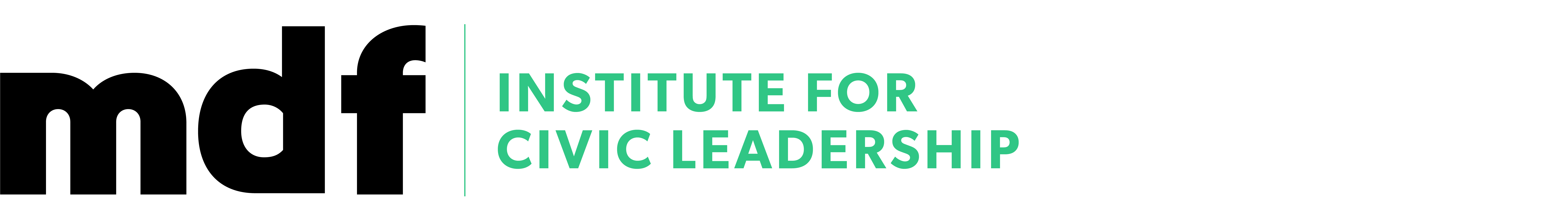 Institute for Civic Leadership2021-2022 CalendarSESSION 1Friday, September 17, 2021SESSION 2OUTWARD BOUND RETREATWednesday through Friday, October 6 - 8, 2021 (mandatory/three days)Facilitated by Hurricane Island Outward Bound SchoolSESSION 3			Thursday & Friday, November 4 & 5, 2021SESSION 4Thursday & Friday, December 2 & 3, 2021SESSION 5Thursday & Friday, January 13 & 14, 2022SESSION 6Thursday & Friday, February 10 & 11, 2022SNOW DATEThursday, March 10, 2022SESSION 7Friday, March 11, 2022FINAL SESSIONThursday, April 7, 2022
GRADUATION DAYFriday, April 8, 202211:30am – 2pm